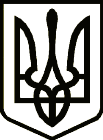 УкраїнаЧЕРНІГІВСЬКА  ОБЛАСНА  ДЕРЖАВНА  АДМІНІСТРАЦІЯУПРАВЛІННЯ ОСВІТИ І НАУКИ вул. Шевченка, .Чернігів, 14013,  тел. (046-22) 3-33-37, факс  (046-2) 67-57-54,  uon_post@cg.gov.ua, код ЄДРПОУ 02147351Місцеві органи управління освітоюЗаклади освіти інтернатного типу обласного підпорядкуванняДо відома та врахування в роботіДоводимо до відома та врахування в роботі лист Міністерства освіти і науки України від 26.06.2019 №1/9-409 «Щодо організації інклюзивного навчання у закладах освіти у 2019/2020 н.р.».Інформацію, викладену у листі, просимо довести до відома директорів та педагогічних працівників закладів освіти.Додаток: на 10 арк.Заступник начальника								            Л. ЧУБИЧНаталія Дягло 3-10-9104.07.2019№05-09/2178На №від